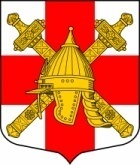 СОВЕТ ДЕПУТАТОВ СИНЯВИНСКОГО ГОРОДСКОГО ПОСЕЛЕНИЯКИРОВСКОГО МУНИЦИПАЛЬНОГО РАЙОНА ЛЕНИНГРАДСКОЙ ОБЛАСТИПОСТАНОВЛЕНИЕот «05» ноября 2020 года № 22О проведении публичных слушаний по проекту решения совета депутатов Синявинского городского поселения Кировского муниципального района Ленинградской области «О бюджете Синявинского городского поселения Кировского муниципального района Ленинградской области на 2021 год и на плановый период 2022 и 2023 годов»В соответствии со статьями 28,52 Федерального закона от 06.10.2003 № 131-ФЗ «Об общих принципах организации местного самоуправления в Российской Федерации», статьями 26, 56 Устава муниципального образования Синявинское городское поселение муниципального образования Кировский муниципальный район Ленинградской области, утвержденного решением совета депутатов 16.03.2009 № 9:1. Провести публичные слушания по проекту решения совета депутатов Синявинского городского поселения Кировского муниципального района Ленинградской области «О бюджете Синявинского городского поселения Кировского муниципального района Ленинградской области на 2021 год и на плановый период 2022 и 2023 годов» 24 ноября 2020 года в 18.30 часов в здании муниципального казенного учреждения «Культурно-Досуговый центр «Синявино», расположенного по адресу: Ленинградская область, Кировский район,  г.п. Синявино,  ул. Лесная,   д. 18.2. Сформировать рабочую группу по учету и рассмотрению предложений граждан, поступивших в ходе публичных слушаний, по проведению публичных слушаний и подготовке  сводного перечня предложений по внесению изменений в проект решения совета депутатов Синявинского городского поселения Кировского муниципального района Ленинградской области «О бюджете Синявинского городского поселения Кировского муниципального района Ленинградской области на 2021 год и на плановый период 2022 и 2023 годов» в составе:Руководитель рабочей группы - глава администрации Синявинского городского поселения Кировского муниципального района Ленинградской области  Хоменок Е.В.Секретарь рабочей группы – начальник сектора по общим  вопросам администрации Смирнова А.В.Члены рабочей группы:Депутат Синявинского городского поселения Кировского муниципального района Ленинградской области  Рупасов С.В. Депутат Синявинского городского поселения Кировского муниципального района Ленинградской области  Боровикова Н.В. Начальник управления по общим и правовым вопросам администрации Барановская Л.А. Начальник сектора финансов и экономики администрации Макаричева Е.В.    Предложения и вопросы граждан по проекту решения совета депутатов Синявинского городского поселения Кировского муниципального района Ленинградской области «О бюджете Синявинского городского поселения Кировского муниципального района Ленинградской области на 2021 год и на плановый период 2022 и 2023 годов» принимаются с 12 ноября 2020 года по 24 ноября 2020 года по рабочим дням  с 09.00 до 18.00, пятница с 09.00 до 17.00, обеденный перерыв с 13.00 до 14.00, оформленные письменно, в приемной администрации Синявинского городского поселения по адресу: г.п. Синявино, ул. Лесная, д.18Б, и во время проведения публичных слушаний.3. Рабочей группе на основании поступивших предложений граждан до 30 ноября 2020 года подготовить перечень предложений по внесению изменений в проект решения совета депутатов Синявинского городского поселения Кировского муниципального района Ленинградской области «О бюджете Синявинского городского поселения Кировского муниципального района Ленинградской области на 2021 год и на плановый период 2022 и 2023 годов».4. Настоящее постановление опубликовать одновременно с проектом решения совета депутатов Синявинского городского поселения Кировского муниципального района Ленинградской области «О бюджете Синявинского городского поселения Кировского муниципального района Ленинградской области на 2021 год и на плановый период 2022 и 2023 годов» в газете «Наше Синявино».5. Постановление вступает в силу после его официального опубликования.Глава муниципального образования                                                      О.Л. Горчаков